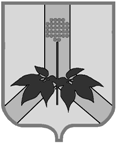 АДМИНИСТРАЦИЯ   ДАЛЬНЕРЕЧЕНСКОГО  МУНИЦИПАЛЬНОГО РАЙОНАПРОЕКТ ПОСТАНОВЛЕНИЕ       .                                  г.  Дальнереченск                                          № -паОб утверждении плана мероприятий («дорожной карты») по содействиюразвитию конкуренции в Дальнереченском муниципальном районе на 2017-2018 годы             В соответствии с Федеральным законом от 06 октября . № 131 - ФЗ «Об общих принципах организации местного самоуправления в Российской Федерации», со Стандартом развития конкуренции в субъектах Российской Федерации, утвержденным распоряжением Правительства Российской Федерации от 05 сентября 2015 г. N 1738-р, Планом мероприятий («Дорожной карты») по содействию развитию конкуренции, развитию конкурентной среды в Приморском крае, утвержденным распоряжением Губернатора Приморского края от 13 мая . № 88-рг, руководствуясь Уставом Дальнереченского муниципального района, администрация Дальнереченского муниципального районаПОСТАНОВЛЯЕТ:1. Утвердить план мероприятий («дорожную карту») по содействию развитию конкуренции на территории Дальнереченского муниципального района на 2017-2018 годы (далее –«дорожная карта») согласно приложению.2. Определить отдел экономики ответственным за координацию действий структурных подразделений администрации Дальнереченского муниципального района, ответственных за реализацию мероприятий по развитию конкуренции и принятие мер по достижению целевых значений показателей «дорожной карты».3. Руководителям структурных подразделений администрации Дальнереченского муниципального района, ответственным за реализацию мероприятий по развитию конкуренции и принятие мер по достижению целевых значений показателей «дорожной карты»:3.1.Организовать работу по своевременному выполнению мероприятий «дорожной карты» в соответствии с установленными сроками.3.2. Представлять ежегодно, в срок до 01 февраля года, следующего за отчетным, в отдел экономики:- сведения о фактически достигнутых значениях целевых показателей «дорожной карты» за отчетный период (в случае недостижения целевых значений показателей, указываются причины, по которым они не были достигнуты и принятые меры по достижению целевых значений показателей «дорожной карты»);           4. Отделу по работе с территориями и делопроизводству администрации Дальнереченского муниципального района разместить на официальном сайте администрации Дальнереченского муниципального района в сети « Интернет».           5. Настоящее постановление ступает в силу со дня обнародования в установленном порядке.И.о.главы администрации Дальнереченскогомуниципального района                                                                                               В.С. ДерновУтвержденаПостановлениемадминистрации Дальнереченского муниципального районаП л а н мероприятий («дорожная карта») по содействию развитию конкуренции в Дальнереченском муниципальном районе  на 2017– 2018 годыРаздел I. Мероприятия по содействию развитию конкуренции на приоритетных и социально- значимых рынках Дальнереченского муниципального района Рынок услуг детского отдыха и оздоровления Сведения о показателе (индикаторе) развития конкуренциина рынке услуг детского отдыха и оздоровления План мероприятий ("дорожная карта") по развитиюконкуренции на рынке услуг детского отдыха и оздоровленияРынок услуг в сфере культурыСведения о показателе (индикаторе) развития конкуренции на рынке услуг в сфере культуры План мероприятий («дорожная карта») по развитию конкуренции на рынке услуг в сфере культуры Рынок услуг жилищно-коммунального хозяйства3.1.  Сведения о показателях (индикаторах) развития конкуренции на рынке услуг жилищно-коммунального хозяйства 3.2. План мероприятий («дорожная карта») по развитию конкуренции на рынке услуг жилищно-коммунального хозяйства Розничная торговля  4.1. Сведения о показателях (индикаторах) развития конкуренции на рынке розничной торговли 5.2. План мероприятий («дорожная карта») по развитию конкуренции на рынке розничной торговли Раздел II. Системные мероприятия по развитию конкурентной среды Развитие конкуренции при осуществлении процедур муниципальных закупок, а также закупок хозяйствующих субъектов, доля субъекта Российской Федерации или муниципального образования в которых составляет более 50 процентов, в том числе за счет расширения участия в указанных процедурах субъектов малого и среднего предпринимательстваСведения о показателе (индикаторе) развития конкуренции 1.2. План мероприятий («дорожная карта») по развитию конкуренции при осуществлении процедур государственныхи муниципальных закупок 2. Обеспечение и сохранение целевого использования муниципальных объектов недвижимого имущества 2.1. Сведения о показателе (индикаторе) развития конкуренции Усовершенствование процессов управления объектами муниципальной собственности Наименование контрольного показателя (индикатора)Единица измеренияИсполнитель2016 год (факт)2017 год2018 годЧисленность детей в возрасте от 7 до 18 лет, проживающих на территории Дальнереченского муниципального района, воспользовавшихся региональным сертификатом на отдых детей и их оздоровление (компенсацией части стоимости путевки по каждому типу организаций отдыха детей и их оздоровления), в общей численности детей этой категории, отдохнувших в организациях отдыха детей и их оздоровления соответствующего типа (стационарный загородный лагерь (приоритет), лагерь с дневным пребыванием, палаточный лагерь, стационарно-оздоровительный лагерь труда и отдыха)процентовМКУ «Управление народного образования»1,21,31,5Nп/пНаименование мероприятияСрок исполненияОтветственный исполнительОжидаемый результатСоздание условий для развития конкуренции на рынке услуг отдыха и оздоровления детей.Развитие сектора негосударственных (немуниципальных) организаций отдыха и оздоровления детейСоздание условий для развития конкуренции на рынке услуг отдыха и оздоровления детей.Развитие сектора негосударственных (немуниципальных) организаций отдыха и оздоровления детейСоздание условий для развития конкуренции на рынке услуг отдыха и оздоровления детей.Развитие сектора негосударственных (немуниципальных) организаций отдыха и оздоровления детейСоздание условий для развития конкуренции на рынке услуг отдыха и оздоровления детей.Развитие сектора негосударственных (немуниципальных) организаций отдыха и оздоровления детейСоздание условий для развития конкуренции на рынке услуг отдыха и оздоровления детей.Развитие сектора негосударственных (немуниципальных) организаций отдыха и оздоровления детей1.Размещение в открытом доступе на сайте администрации Дальнереченского муниципального района и на сайтах общеобразовательных школ района в информационно-телекоммуникационной сети Интернет реестра организаций отдыха детей и их оздоровления, в том числе негосударственных (немуниципальных)2017 - 2018 годыМКУ «Управление народного образования»повышение информированности потребителей услуг отдыха и оздоровления детей о деятельности организаций отдыха детей и их оздоровления, систематизация сведений об организациях отдыха и оздоровления детейНаименование контрольного показателя (индикатора)Единица измеренияИсполнитель2016 год (факт)2017 год2018 годДоля расходов бюджета, выделяемых на деятельность учреждений культуры Дальнереченского муниципального района в целях проведения культурно-массовых мероприятийпроцентовМКУ «Районный информационно-досуговый центр»0,030,040,03№ ппНаименование мероприятияСрокисполненияОтветственный исполнительОжидаемый результатСоздание условий для развития конкуренции на рынке услуг в сфере культурыСоздание условий для развития конкуренции на рынке услуг в сфере культурыСоздание условий для развития конкуренции на рынке услуг в сфере культурыСоздание условий для развития конкуренции на рынке услуг в сфере культурыСоздание условий для развития конкуренции на рынке услуг в сфере культуры1Проведение необходимых организационных мероприятий учреждениями в сфере культуры в целях осуществления распределения средств  бюджета Дальнереченского муниципального района на проведение отдельных мероприятий в сфере культуры на конкурсной основе с учетом положений Федерального закона №44-ФЗ «О контрактной системе в сфере закупок товаров, работ, услуг для обеспечения государственных и муниципальных нужд».2017-2018 годыМКУ «Районный информационно-досуговый центр»Привлечение сектора негосударственных (немуниципальных) организаций в сфере культуры№ п/пНаименование контрольного показателя (индикатора)Единица измеренияИсполнитель2016 год(факт)2017 год2018 год1Объем информации, раскрываемой в соответствии с требованиями государственной информационной системы жилищно-коммунального хозяйства, об отрасли жилищно-коммунального хозяйствапроцентовотдел архитектуры, градостроительства и ЖКХ-1001002Реализация комплекса мер по развитию жилищно-коммунального хозяйства Дальнереченского муниципального районада/нетотдел архитектуры, градостроительства и ЖКХдадада№ппНаименование мероприятияНаименование мероприятияСрок исполненияОтветственный исполнительОжидаемый результатРынок услуг в сфере жилищно-коммунального хозяйстваРынок услуг в сфере жилищно-коммунального хозяйстваРынок услуг в сфере жилищно-коммунального хозяйстваРынок услуг в сфере жилищно-коммунального хозяйстваРынок услуг в сфере жилищно-коммунального хозяйства11Осуществление муниципального жилищного контроля2017 - 2018 годыотдел архитектуры, градостроительства и ЖКХСнижение количества нарушений прав потребителей в сфере жилищно-коммунального хозяйства22Актуализация программ комплексного развития коммунальной инфраструктуры на территории Дальнереченского муниципального района2017 -2018 годыотдел архитектуры, градостроительства и ЖКХОбеспечение корректной реализации этапа утверждения схем водоснабжения и водоотведения с учетом потребностей развития  Дальнереченского муниципального района33Выявление бесхозяйных объектов жилищно-коммунального хозяйства на территории Дальнереченского муниципального района2017 – 2018 годыотдел архитектуры, градостроительства и ЖКХ,отдел по управлению муниципальным имуществомАктуализация информации об объектах жилищно-коммунального хозяйстваНаименование контрольного показателя (индикатора)Единица измененияИсполнитель2016 год(факт)2017 год2018 годСредний рост доли оборота розничной торговли, осуществляемой на выставках-распродажах, ярмарках в структуре оборота розничной торговли процентов к уровнюпредыдущего годаМКУ «Межведомственная бухгалтерия  ДМР»-0,10,1№ ппНаименование мероприятияСрок исполненияОтветственный исполнитель Ожидаемый результатОбеспечение возможности осуществления розничной торговли в Дальнереченском муниципальном  районе Обеспечение возможности осуществления розничной торговли в Дальнереченском муниципальном  районе Обеспечение возможности осуществления розничной торговли в Дальнереченском муниципальном  районе Обеспечение возможности осуществления розничной торговли в Дальнереченском муниципальном  районе Обеспечение возможности осуществления розничной торговли в Дальнереченском муниципальном  районе 1Внесение изменений в нормативные правовые акты администрации Дальнереченского муниципального района в части развития мелкорозничной торговой сетипо мере необходимостиМКУ «Межведомственная бухгалтерия  ДМР»Развитие и функционирование нестационарной торговли на территории Дальнереченского муниципального района2Информирование субъектов предпринимательства о проведении ярмарочных мероприятий на территории города, в том числе посредствам размещения в средствах массовой информации объявлений о месте и времени проведения ярмарок.2017 –2018 годыМКУ «Межведомственная бухгалтерия  ДМР»Обеспечение заинтересованным сторонам рынка равного доступа к информации о проводимых мероприятиях и т.д.33Мониторинг цен на социально значимые продовольственные товары в предприятиях торговли различных форматов2017 –2018 годыМКУ «Межведомственная бухгалтерия  ДМР»Анализ ценовой ситуации на потребительском рынке района4Размещение на официальном сайте администрации Дальнереченского муниципального района в информационно-телекоммуникационной сети «Интернет»:- схем размещения нестационарных торговых объектов2017 –2018 годыМКУ «Межведомственная бухгалтерия  ДМР»обеспечение заинтересованным сторонам рынка равного доступа к информации о проводимых мероприятиях и т.д.Наименование контрольного показателя (индикатора)Единица измеренияИсполнитель2016 год (факт)2017 год2018 годДоля закупок у субъектов малого предпринимательства, социально ориентированных некоммерческих организаций (включая закупки, участниками которых являются любые лица, в отношении которых заказчиками устанавливается требование о привлечении к исполнению контракта субподрядчиков, соисполнителей из числа субъектов малого предпринимательства, социально ориентированных некоммерческих организаций) в совокупном годовом объеме закупок, осуществляемых в соответствии с Федеральным законом от 05.04.2013г. № 44-ФЗ «О контрактной системе в сфере закупок товаров, работ, услуг для государственных и муниципальных нужд»процентовмуниципальные заказчики13не менее 15не менее 15№ ппНаименование мероприятияСрокисполненияОтветственный исполнительОжидаемый результат1.Обеспечение муниципальными заказчиками при формировании документации по закупкам выполнения требований о привлечении к исполнению контракта субъектов малого предпринимательства, социально ориентированных некоммерческих организаций в соответствие с положением Федерального закона от 05.04.2013г. № 44-ФЗ «О контрактной системе в сфере закупок товаров, работ, услуг для государственных и муниципальных нужд».2017 – 2018 годымуниципальные заказчикиВыполнение требований Федерального закона от 05.04.2013 г. № 44- ФЗ « О контрактной системе в сфере закупок товаров, работ, услуг для государственных и муниципальных нужд»Наименование контрольного показателя (индикатора)Единица измеренияИсполнитель2016 год(факт) 2017 год2018 годУвеличение числа участников торгов  по  реализации муниципального имущества Дальнереченского муниципального района, а также о предоставлении его в арендуСреднее количество участников в одной процедуре торговОтдел по управлению муниципальным имуществом 222№ ппНаименование мероприятияСрокисполненияОтветственный исполнительОжидаемый результатМероприятие направленные на усовершенствование процессов управления объектами муниципальной собственности Мероприятие направленные на усовершенствование процессов управления объектами муниципальной собственности Мероприятие направленные на усовершенствование процессов управления объектами муниципальной собственности Мероприятие направленные на усовершенствование процессов управления объектами муниципальной собственности Мероприятие направленные на усовершенствование процессов управления объектами муниципальной собственности 1.Реализация  плана приватизации муниципального имущества Дальнереченского муниципального района2017 – 2018 годаОтдел по управлению муниципальным имуществомПоступление денежных средств от продажи   в местный бюджетМероприятия, направленные на обеспечение равных условий доступа к информации о реализации муниципального имущества и ресурсов всех видов, находящихся в муниципальной собственности Мероприятия, направленные на обеспечение равных условий доступа к информации о реализации муниципального имущества и ресурсов всех видов, находящихся в муниципальной собственности Мероприятия, направленные на обеспечение равных условий доступа к информации о реализации муниципального имущества и ресурсов всех видов, находящихся в муниципальной собственности Мероприятия, направленные на обеспечение равных условий доступа к информации о реализации муниципального имущества и ресурсов всех видов, находящихся в муниципальной собственности Мероприятия, направленные на обеспечение равных условий доступа к информации о реализации муниципального имущества и ресурсов всех видов, находящихся в муниципальной собственности 1.Размещение информации о реализации муниципального имущества Дальнереченского муниципального района, а также о предоставлении его в аренду, в средствах массовой информации, в том числе в сети "Интернет"ежегодноОтдел по управлению муниципальным имуществомИнформирование потенциальных участников торгов